3.2 How broad and balanced is the history curriculum?We seek to use a broad, balanced and cohesive range of chronological periods, geographical scales, areas and perspectives of history. We want concepts and processes well-embedded, reflecting the diversity of Britain. We have thought about how to increase challenge. We try to use a local dimension to enhance pupils understanding.The student rationale shows the scope of the history curriculum, including environmental history, post war Britain, women’s rights and contributions, LGBTQ and disabled history and the history of youth. We journey along the silk road and across to the Native Nations of the Americas, down to South Africa and Medieval Zimbabwe and north to Russia. 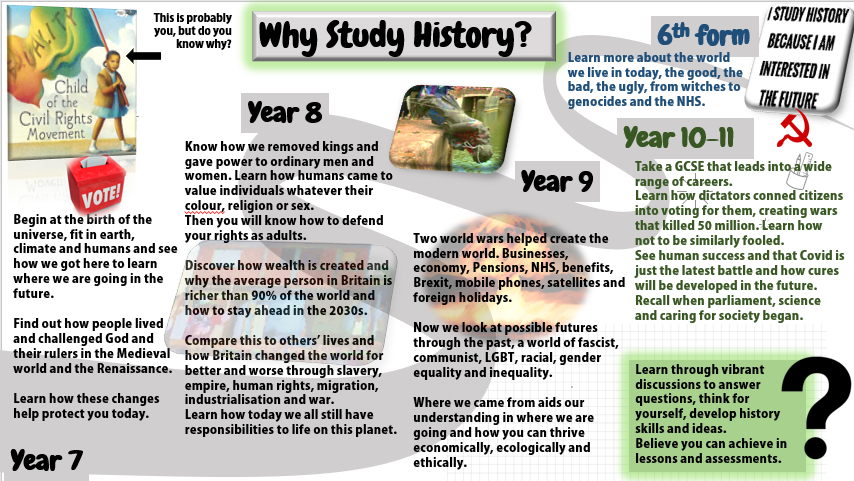 The curriculum is adapted to the local context, including units on Zimbabwe and Eastern Europe as well as post war migration to Corby. The curriculum is continuously updated and improved building on rectifying student misconceptions and utilising Historical Association guidance and best practice. This year we have added decolonisation into our schemes of work and added lessons on India. (sample of lesson below) 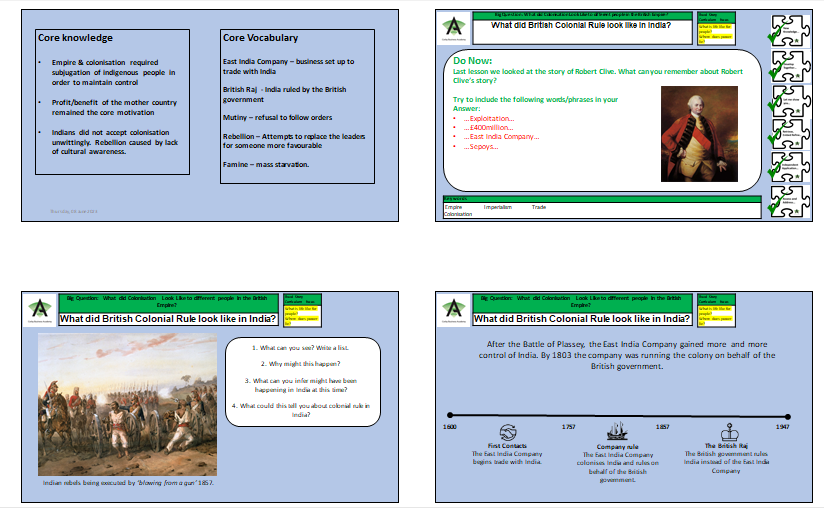 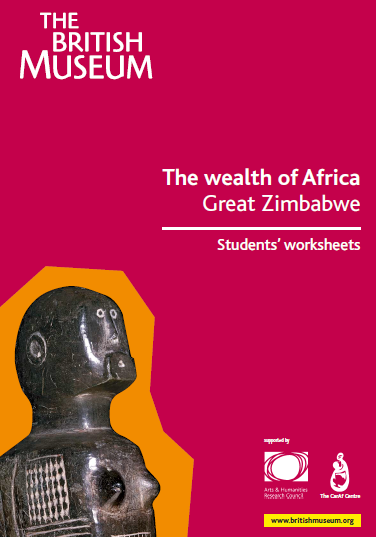 We draw on a range of resources to construct our lessons. Thanks to our sister school Thomas Clarkson for the worksheet below. 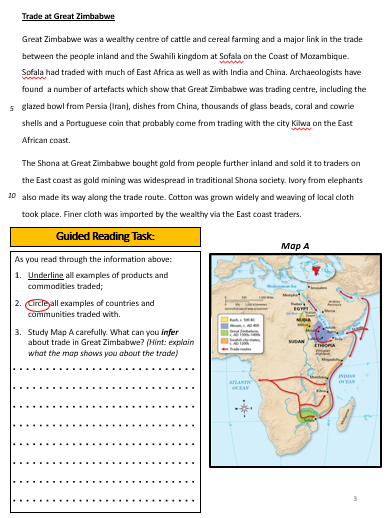 There is a clear rationale for building generative substantive knowledge. 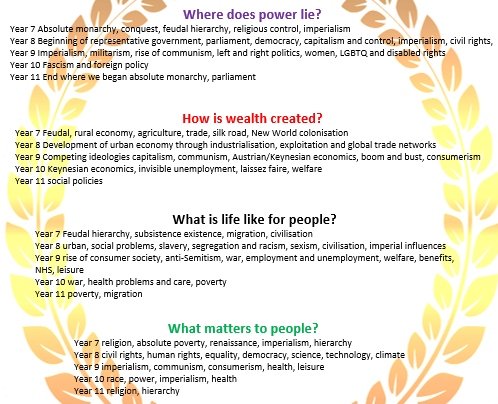 Disciplinary knowledge has been clearly mapped and best practice adapted from Ford and Pearson to address misconceptions and build progression by increasing difficulty over timeEach year is organised to build on prior knowledge and develop core knowledge, an example of this is seen in an overview of the Year 7 scheme of work. We are constantly reviewing and adapting schemes to improve enquiry questions and misconceptions as children’s knowledge changes, particularly post-covid.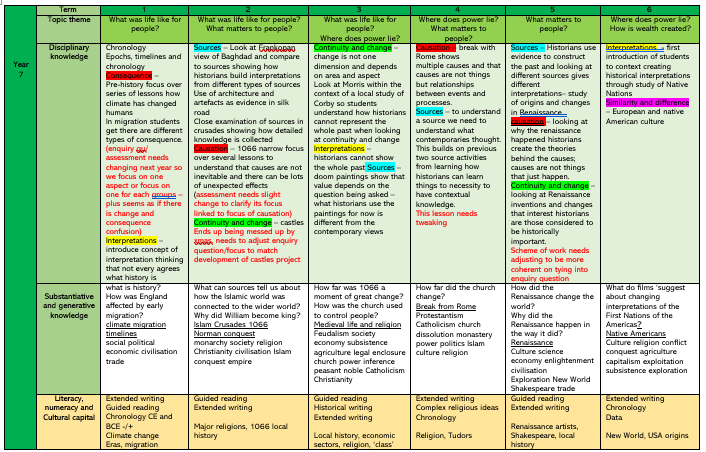 Each scheme of work is carefully planned to identify the core and hinterland knowledge we want students to learn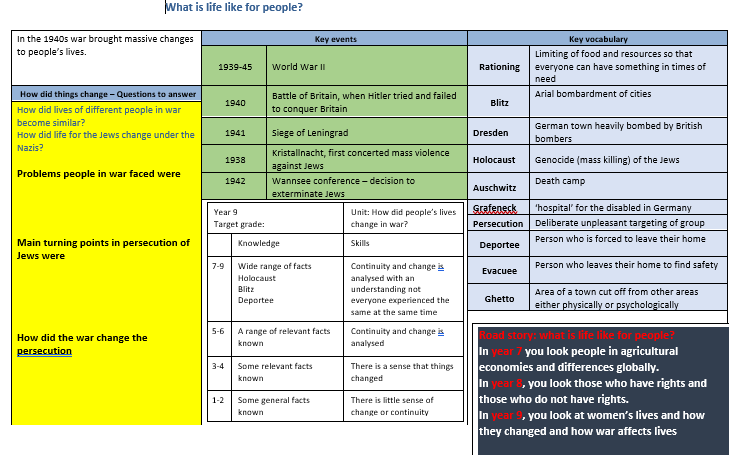 Staff have crib sheets to ensure that they remember to focus on core knowledge and know how to adapt the curriculum if their class’s learning is changed through bank holidays or other issues. 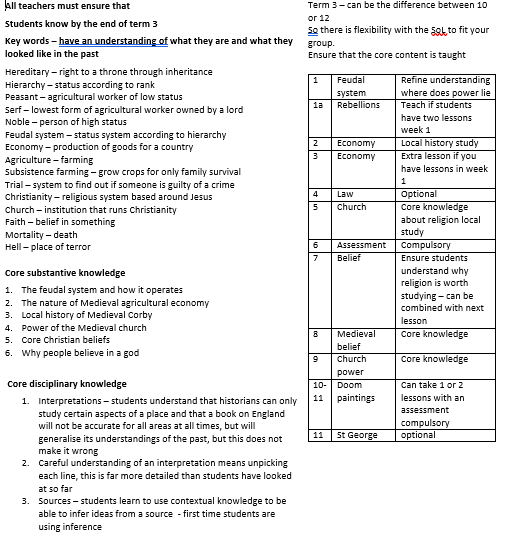 The local content brings to life abstract concepts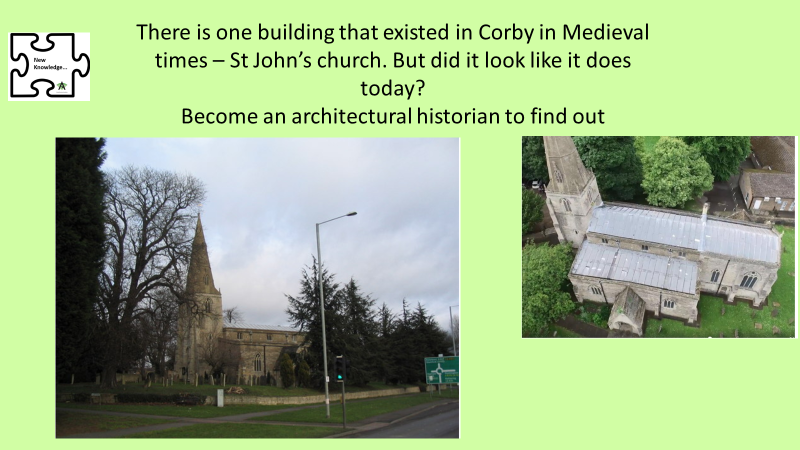 Case study of second order concept progression at KS3– causation.This concept is started early as it is less complicated than some concepts. 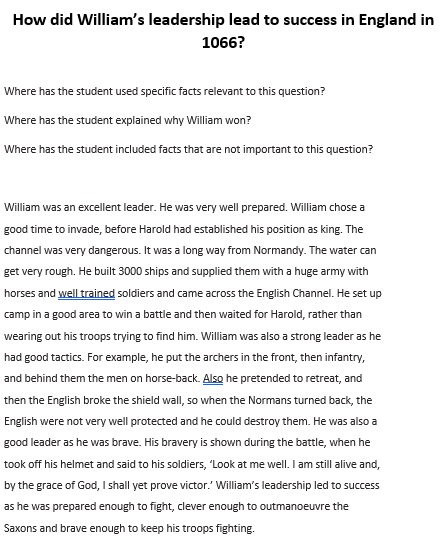 Term 2 year 7 – mini enquiry on leadership in Battle of Hastings, not the old-style full analysis of causes, but looking at the role of leadership. Scaffolded with focus on how to analyse causation. Very basic introduction to the concept focusing on a single cause. 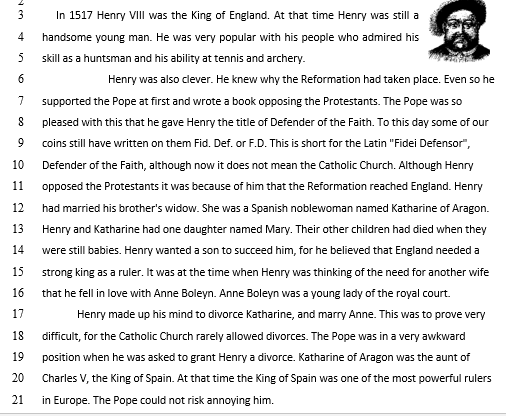 Term 4 year 7 Lesson inspired by internet resources Causation is developed as a relational multi-causal concept. The reading is more about context than fully focused on the cause alone, but with detailed questions to scaffold.  The activities are designed to develop independent discussion to develop understanding with students then developing independence and high order skills by working on the connections between causes.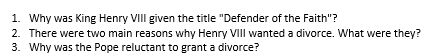 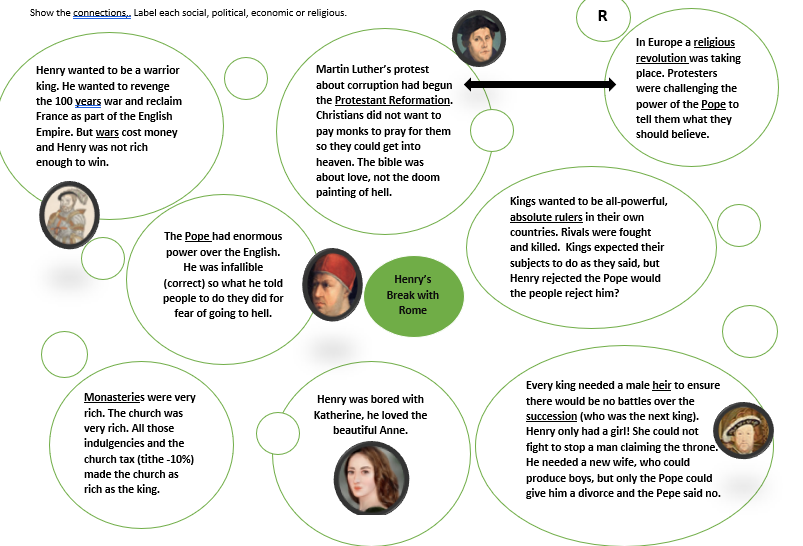 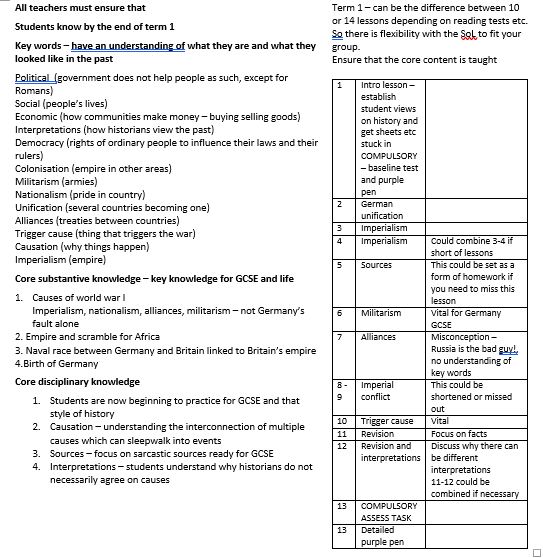 By year 9, analysis is of long/short term multi-causal reasons, as relationships and unintended consequences with copious  contextual knowledge. A term’s Enquiry question ‘Did Europe sleepwalk into World War I?’. 1) Causation1) Causation4) Historical Interpretations4) Historical InterpretationsSIGNPOST 1Causal WebsChange happens because of MULTIPLE CAUSES and leads to many different results or consequences. These create a WEB of related causes and consequences.SIGNPOST 1Identifying InterpretationsHistorical interpretations are everywhere. Every piece of historical writing is an interpretation of some sort. The past is not fixed but CONSTRUCTED through interpretations.SIGNPOST 2Influence of FactorsDifferent causes have different LEVELS OF INFLUENCE. Some causes are more important than other causes.SIGNPOST 2Drawing Inferences from InterpretationsIt is possible to draw INFERENCES from interpretations of the past, just like with historical sources. INFERENCES will reveal the MESSAGE of a particular interpretation.SIGNPOST 3Personal and Contextual FactorsHistorical changes happen because of two main factors: The actions of HISTORICAL ACTORS and the CONDITIONS (social, economic etc.) which have influenced those actors.SIGNPOST 3Evaluating InterpretationsThe APPROACH of an author must always be considered. This means considering their VIEWPOINT, PURPOSE, AUDIENCE and EVIDENCE chosen to build their interpretation and how this might impact on the final interpretation.SIGNPOST 4Unintended ConsequencesHISTORICAL ACTORS cannot always predict the effects of their own actions leading to UNINTENDED CONSEQUENCES.  These unintended consequences can also lead to changesSIGNPOST 4Interpretations in ContextHistorical interpretations must be understood on their own terms. This means thinking about the CONTEXT in which they were created, what conditions and views existed at the time, and how this might impact the final interpretation.2) Change & Continuity2) Change & Continuity5) Significance5) SignificanceSIGNPOST 1Identifying ChangePast societies are not fixed, there are changes which have occurred spanning centuries. Changes in the past can be identified by looking at DEVELOPMENTS between two periods.SIGNPOST 1Resulting in ChangeEvents, people and developments are seen as significant because the RESULTED IN CHANGE. They had consequences for people at and/or over time.SIGNPOST 2Interweaving Continuity and ChangeChange and continuity are INTERWOVEN and both can be present together in history. CHRONOLOGIES can be used to show change and continuity working together over time.SIGNPOST 2RevelationSignificance is ascribed if they REVEAL something about history or contemporary life. SIGNPOST 3Flows of Continuity and ChangeChange is a process which varies over time. Change can be described as a FLOW in terms of its PACE and EXTENT and can be said to TRENDS and have specific TURNING POINTS.SIGNPOST 3Identifying Significance CriteriaSignificance is seen as something constructed therefore CRITERIA are needed to judge the significance of events, people or developments within a particular historical narrative.